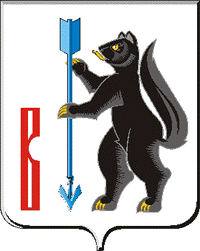 АДМИНИСТРАЦИЯГОРОДСКОГО ОКРУГА ВЕРХОТУРСКИЙП О С Т А Н О В Л Е Н И Еот 14.11.2017 г. № 869г. Верхотурье  О внесении дополнений в  Административный регламент предоставления муниципальной услуги «Выдача разрешения на снос (перенос) зеленых насаждений» на территории городского округа Верхотурский, утвержденный постановлением Администрации городского округа Верхотурский от 31.12.2015г. № 1228 	В соответствии с Федеральным законом от 27 июля 2010года N 210-ФЗ                   «Об организации предоставления государственных и муниципальных услуг», Федеральным законом 6 октября 2003 года N 131-ФЗ «Об общих принципах организации местного самоуправления в Российской Федерации», Постановлением Правительства РФ от 30 апреля 2014 года N 403                                 «Об исчерпывающем перечне процедур в сфере жилищного строительства», рекомендациями Министерства труда и социальной защиты Российской Федерации, руководствуясь   Уставом  городского округа Верхотурский, ПОСТАНОВЛЯЮ:	1. Внести изменения в пункт 11 Раздела 2 Административного регламента, утвержденного постановлением Администрации городского округа Верхотурский  от 31.12.2015 г. № 1228 «Об утверждении  Административного  регламента предоставления муниципальной  услуги «Выдача разрешения на снос (перенос) зеленых насаждений» на территории городского округа Верхотурский, изложив его в новой редакции:«11. Сроки, указанные в настоящем Регламенте, исчисляются со дня поступления в Администрацию соответствующего заявления с прилагаемыми к нему документами:- срок предоставления муниципальной услуги – не более 20 календарных дней, с момента регистрации;- решение о выдаче Разрешения или об отказе в его выдаче принимается Администрацией в течение 2-х рабочих дней со дня поступления заявления;- разрешение оформляется в течение 3-х рабочих дней с момента принятия решения о выдаче Разрешения;- при принятии решения об отказе в выдаче Разрешения, информирует Заявителя в письменной форме о принятом решении в течение одного дня.».	2. Опубликовать настоящее постановление в информационном бюллетене «Верхотурская неделя» и разместить на официальном сайте городского округа Верхотурский.3. Отделу архитектуры и градостроительства (Литовских Л.Ю.) внести сведения о муниципальной услуге в реестр государственных услуг Свердловской области.	4. Контроль исполнения настоящего постановления оставляю за собой.И.о.главы Администрациигородского округа Верхотурский		                                           С.П.Миронов